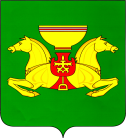 В связи с решением комиссии по рассмотрению предложений о праздновании юбилейных и памятных дат в Аскизском районе (далее-Комиссия) на основании протокола заседания Комиссии №1 от 26.08.2022 года, руководствуясь ст.ст.35, 40 Устава муниципального образования Аскизский район от 20.12.2005 года,1. Утвердить прилагаемый Перечень юбилейных, памятных и знаменательных дат, подлежащих празднованию в 2023 году в Аскизском районе (далее - Перечень).2.  Начальнику Управления культуры администрации Аскизского района Республики Хакасия Барашковой К.В. предусмотреть финансовые средства на празднование мероприятий, указанных в Перечне,  в Муниципальной программе «Культура Аскизского района» в сумме 650000 (шестьсот пятьдесят тысяч) рублей.3. Начальнику Управления образования администрации Аскизского района Кучугешевой И.П. предусмотреть финансовые средства на празднование мероприятий, указанных в Перечне, в сумме 300000 (триста тысяч) рублей.4. Исполняющему обязанности начальника Финансового управления администрации Аскизского района Сафьяновой Н.Г. предусмотреть финансовые средства на празднование мероприятий, указанных в Перечне, в  Муниципальной программе «Старшее поколение» в сумме 10000 (десять тысяч) рублей и в Муниципальной программе «Развитие муниципальной службы Аскизского района» 150000 рублей (Администрация Аскизского района - 100000 рублей, Совет депутатов Аскизского района - 50000 рублей).5.  Направить настоящее распоряжение для опубликования в редакцию газеты «Аскизский труженик» и разместить на официальном сайте Администрации Аскизского района Республики Хакасия.  Глава Администрации 							   А.В.ЧелтыгмашевУтвержден распоряжениемАдминистрации Аскизского районаРеспублики Хакасииот  01.09.2022  № 503-рПеречень юбилейных, памятных и знаменательных дат, подлежащих празднованию в 2023 году в Аскизском районеРОССИЙСКАЯ ФЕДЕРАЦИЯАДМИНИСТРАЦИЯ АСКИЗСКОГО РАЙОНАРЕСПУБЛИКИ ХАКАСИЯРОССИЙСКАЯ ФЕДЕРАЦИЯАДМИНИСТРАЦИЯ АСКИЗСКОГО РАЙОНАРЕСПУБЛИКИ ХАКАСИЯРОССИЯ ФЕДЕРАЦИЯЗЫХАКАС РЕСПУБЛИКАЗЫНЫҢАСХЫС АЙМАҒЫНЫҢ УСТАҒ-ПАСТААРОССИЯ ФЕДЕРАЦИЯЗЫХАКАС РЕСПУБЛИКАЗЫНЫҢАСХЫС АЙМАҒЫНЫҢ УСТАҒ-ПАСТАА       РАСПОРЯЖЕНИЕ       РАСПОРЯЖЕНИЕ       РАСПОРЯЖЕНИЕот 01.09.2022  с. Аскиз  с. Аскиз  с. Аскиз                         № 503-рОб утверждении Перечня юбилейных,памятных и знаменательных дат,подлежащих празднованию в 2023 годув Аскизском районеОб утверждении Перечня юбилейных,памятных и знаменательных дат,подлежащих празднованию в 2023 годув Аскизском районеОб утверждении Перечня юбилейных,памятных и знаменательных дат,подлежащих празднованию в 2023 годув Аскизском районеОб утверждении Перечня юбилейных,памятных и знаменательных дат,подлежащих празднованию в 2023 годув Аскизском районеОб утверждении Перечня юбилейных,памятных и знаменательных дат,подлежащих празднованию в 2023 годув Аскизском районе№МероприятиеАдрес, ФИО руководителя, телефонДата65 лет Бирикчульскому сельсовету, 1958с.Бирикчуль, ул.Зеленая, 13, Щекочихин Александр Александрович,глава Бирикчульского сельсовета, 9-46-87январь65 лет Тохтобиной Анастасии Иосифовне, почетному работнику культуры Аскизского районас.Аскиз, ул. Суворова, 2, Барашкова Келемана Васильевна, 9-11-80февраль20 лет Управлению по градостроительной и жилищной политике администрации Аскизского районас.Аскиз, ул.Суворова, д.2, Куянова Раиса Павловна, и.о.начальника тел.9-29-96апрель70 лет Сафроновской сельской библиотеке, 1953аал Сафронов, ул.Нагорная,4-2, Самрина Наталья Алексеевна, директор, 9-13-71апрель90 лет Бурнакову Михаилу Андреевичу, художнику живописцу с.Усть-Чуль, ул.Советская,51, Ултургашева Занета Ананьевна, глава Усть-Чульского сельсовета, 9-43-80июнь350 лет селу Усть-Есь 1673 г.Республика Хакасия, Аскизский район,  с.Полтаково, ул. Первомайская, д.8Чистыгашева Елена Ивановна, глава Есинского сельсовета, тел. 9-41-02июль65 лет Катановской сельской библитотеке, 1958аал Катанов, ул.Школьная,14, Самрина Наталья Алексеевна, директор, 9-13-71июль100 лет Аевской НОШ – филиалу МБОУ Болгановской СОШ, 1923аал Аев, ул.Степная, 23,Миягашева Светлана Николаевна, директор июль60 лет МБОУ Лесоперевалочной средней общеобразовательной  школе № 2, 23.07.1963с.Бельтирское, ул.Ленина, 37Байкалова Валентина Петровна, директор, тел.9-53-74июль20 лет Музею-заповеднику «Хуртуях тас», 2003 г.аал Анхаков, 0,3 км на запад от Шоссейная,1, Горбатова Оксана Сергеевна, директор, тел.9-24-33 июль10 лет литературному музею им. М.Е.Кильчичакова в аале Верхняя Тея, 2013 г.аал Верхняя Тея, ул. Бирикчульская, д.7б, Горбатова Оксана Сергеевна, директор, тел.9-24-33  июль175 лет селу Балыкса,1848 г.с.Балыкса, пер.Почтовый, 12, Завалин Владимир Федорович, глава Балыксинского сельсоветаавгуст45 лет КУК «Пуланкольский дом культуры»с.Пуланколь, ул.Победы, 9,Идимешева Ирина Васильевна, директоравгуст75 лет Куяновой Раисе Павловне, Почетному гражданину Аскизского районас.Аскиз, ул.Суворова, д.2, Куянова Раиса Павловна, и.о.начальника тел.9-29-96август70 лет Миндибековой Марии Анатольевне, почетному работнику культуры Аскизского районас.Аскиз, ул. Суворова, 2, Барашкова Келемана Васильевна, 9-11-80август95 лет МБОУ Есинской средней общеобразовательной школе,01.09.1928с.Полтаков, ул.Октябрьская, 12, Боргоякова Любовь Николаевна, директор, тел.9-14-17сентябрь65 лет МБДОУ Аскизский детский сад «Колосок», 01.09.1958с.Аскиз, ул.Калинина, 24, Асочакова Саяна Николаевна, и.о.заведующего, тел.9-21-58, сентябрь70 лет Бирикчульской сельской библиотеке, 1953с.Бирикчуль, ул.Богдана Ховруна, 5, Самрина Наталья Алексеевна, директор, 9-13-71сентябрь60 лет Тодановой Изольде Михайловне, заслуженному работнику культуры Республики Хакасияс.Аскиз, ул. Суворова, 2, Барашкова Келемана Васильевна, 9-11-80сентябрь105 лет МБОУ Верх-Аскизской средней общеобразовательной школе,02.10.1918с.Верх-Аскиз, ул.Советская, д.11, Межекова Татьяна Юрьевна, и.о.директора, тел. 9-45-25, 9-45-13октябрь60 лет детскому саду «Алёнушка», 01.11.1963рп Вершина Теи, ул.Советская, б/нКайгородова Надежда Борисовна, директор, тел. 9-56-96 ноябрь65 лет Бельтирской сельской библиотеке, 1958с.Бельтирское, ул.Гагарина,1, Самрина Наталья Алексеевна, директор, 9-13-71декабрь